Les cases à cocher et les champs de ce formulaire sont éditables. Les champs marqués d’une * doivent être impérativement renseignés.1	Toute personne qui utilise un instrument de mesure doit faire vérifier à intervalles réguliers qu’il conserve des propriétés métrologiques conformes aux exigences (art. 9 de la Loi fédérale sur la métrologie (Lmetr ; RS 941.20)). Le cas échéant, veuillez également vous annoncer auprès du Bureau cantonal des poids et mesures (BCPM) du canton de Vaud.Le/la soussigné(e) confirme que les indications données ci-dessus sont exactes et complètes.Veuillez renvoyer ce formulaire dûment rempli et signé par courrier ou par e-mail à :Office de la consommationContrôle de denrées alimentaires			ou			info.conso@vd.chChemin des Boveresses 1551066 EpalingesToutes modifications de données de l'entreprise et/ou de la personne responsable doit être spontanément annoncées à notre office dans un délai de 14 jours.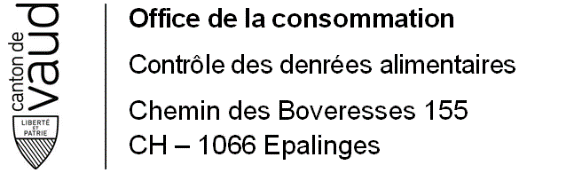 FORMULAIRE D'ANNONCE POUR LES ENTREPRISES DU SECTEUR COSMETIQUELes entreprises vaudoises exportatrices de cosmétiques hors Union Européenne doivent s’annoncer au moyen du présent formulaire auprès de l’Office de la consommation. Pour les autres entreprises du domaine, l’annonce est facultative.Type d'annonce* Nouvelle activité                              Cessation d'activité                             Nouveau responsable Autre : DONNEES ENTREPRISEEntreprise déjà en activité* : Oui           Non, début d’activité prévu le : Type d'entreprise* : Entreprise unique         Siège social principal         FilialeL’entreprise dispose-t-elle d’un numéro d’identification des entreprises (IDE) ?*  Oui, IDE n°    Non    L’entreprise dispose-t-elle d’instruments de pesage (balances) ?* 1 Oui     Non    EntrepriseActuelAuparavantNom de l’entreprise/ de la raison sociale*Raison sociale*Rue et numéro*NPA et Localité*Case postaleTéléphone*PortableE-mailSite webCatégorie d'entreprise*Descriptif de l'activité de l'entrepriseLa production est-elle sous-traitée ? Oui, par :        Non     Oui, par :        Non    DONNEES PERSONNE RESPONSABLE DE LA SECURITE DES PRODUITSBase légale :   Art. 73 de l’Ordonnance sur les denrées alimentaires et les objets usuels (ODAlOUs, RS 817.02)1 Il y a lieu de désigner, pour chaque établissement du secteur alimentaire et du secteur des objets usuels, une personne responsable ayant une adresse professionnelle en Suisse (art. 2, al. 1, ch. 7).2 A défaut, la sécurité des produits dans l'établissement relève de la responsabilité de la direction de l'établissement ou de l'entreprise.Personne responsableActuelAuparavantCivilité* Madame           Monsieur Madame           MonsieurNOM, Prénom*Date de naissance*Fonction*TéléphonePortable*E-mailADRESSES A RENSEIGNER SI DIFFERENTES DE L'ENTREPRISEADRESSES A RENSEIGNER SI DIFFERENTES DE L'ENTREPRISEADRESSES A RENSEIGNER SI DIFFERENTES DE L'ENTREPRISECorrespondanceActuelAuparavantNom de l’entreprise/de la personneRue et numéro*NPA et Localité*Case postaleE-mailRemarquesFacturationActuelAuparavantNom de l’entreprise/de la personneRue et numéro*NPA et Localité*Case postaleE-mailRemarquesAutres filiales et/ou entrepôtsActuelAuparavantRemarquesNOM :Prénom :Lieu et date :Signature :